STABLJIKAVRSTE STABLJIKAPONOVIMO:KOJI SU ORGANI BILJKE CVJETNJAČE?POKAŽI ORGANE BILJKE CVJETNJAČE NA SLICI.NA SLICI POKAŽI STABLJIKE?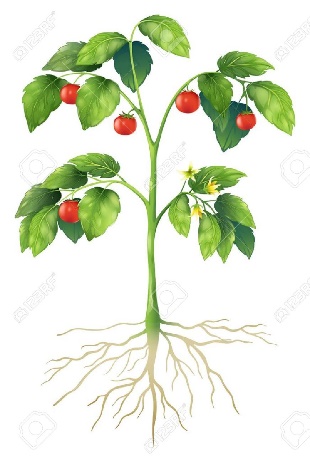 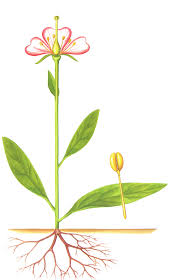 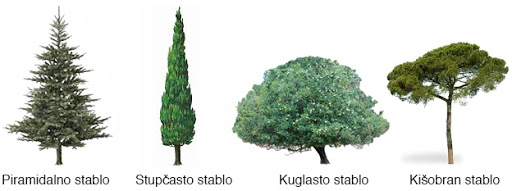 ZADATCI ZA UČENIKE:PROČITAJ (SAMOSTALNO ILI UZ POMOĆ RODITELJA)POKAŽI NA SLICIZALIJEPI NL U BILJEŽNICU/ PREPIŠI I NACRTAJ U BILJEŽNICU (AKO NEMAŠ PRINTER) (SAMOSTALNO ILI UZ POMOĆ RODITELJA)POGLEDAJ JOŠ JEDNOM BILJKU CVJETNJAČU. ŠTO SVE VIDIŠ NA STABLJICI BILJKE CVJETNJAČE?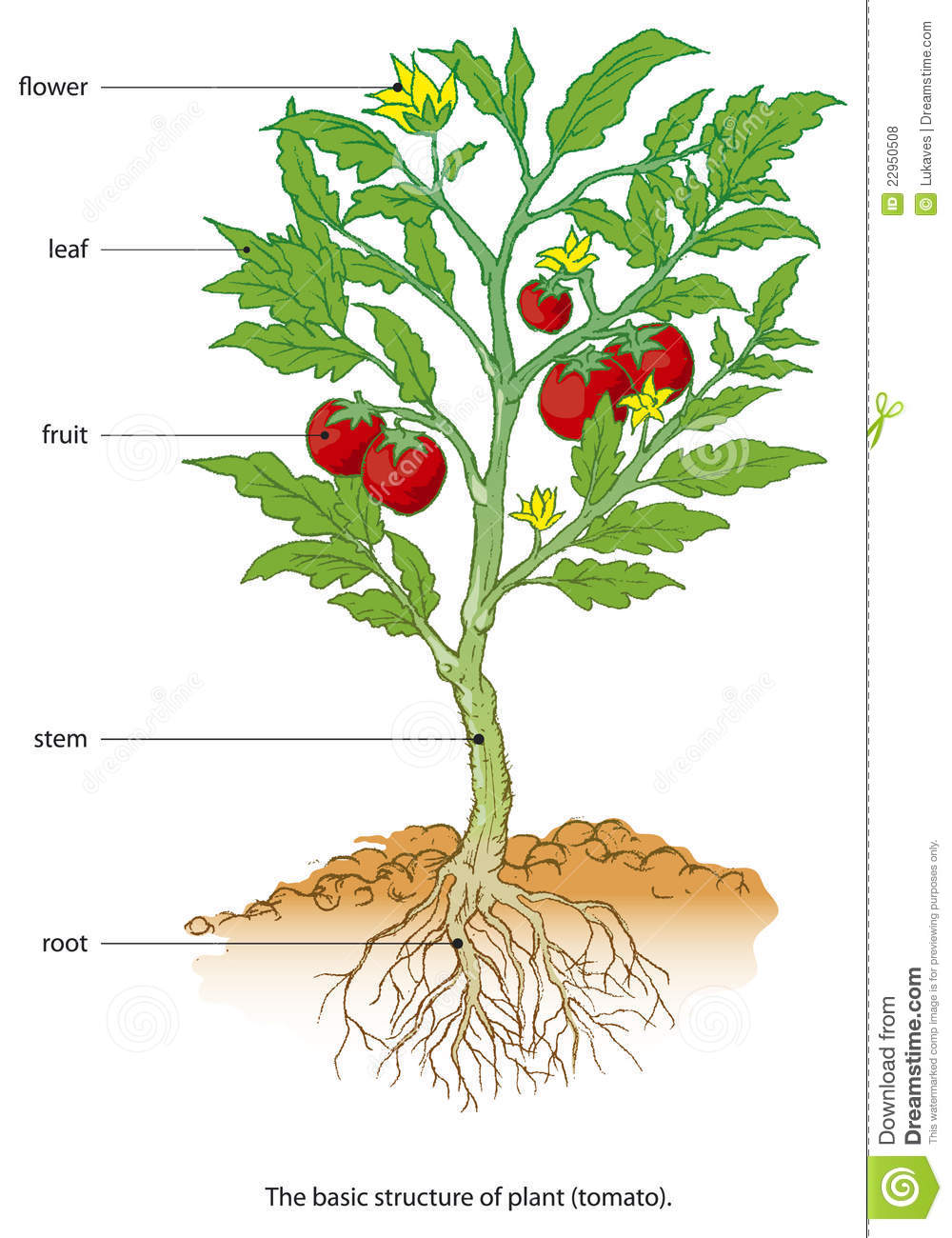 STABLJIKA JE ORGAN BILJKE CVJETNJAČE KOJI NA SEBI NOSI:LISTOVECVJETOVEPLODOVENA SLICI POKAŽI LISTOVE, CVJETOVE I PLODOVE.IZNAD TLA RASTU NADZEMNE STABLJIKE.NADZEMNE STABLJIKE MOGU BITI:ZELJASTE STABLJIKEDRVENASTE STABLJIKE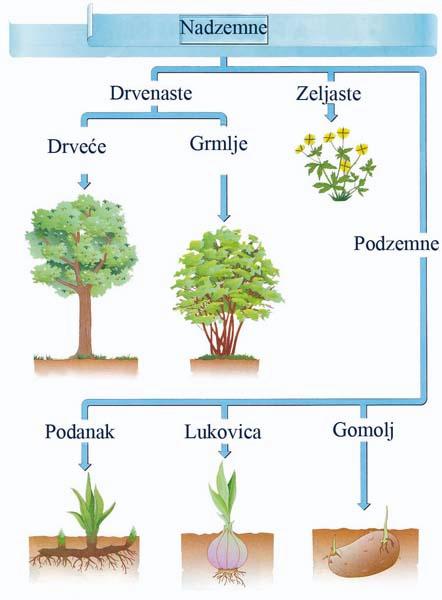 DRVENASTE 	STABLJIKE		ZELJASTE STABLJIKEISPOD TLA RASTU PODZEMNE STABLJIKE.PODZEMNE STABLJIKE MOGU BITI:GOMOLJ (KRUMPIRA)PODANAK (PERUNIKE)LUKOVICA (LUKA)NEKE PODZEMNE BILJKE JEDEMO, JER SADRŽE HRANJIVE TVARI (KOJE?).ZADATCI ZA VJEŽBANJEUDŽBENIK, STR. 106